КИЇВСЬКА ОБЛАСНА ДЕРЖАВНА АДМІНІСТРАЦІЯ РОЗПОРЯДЖЕННЯ від 28 січня 2020 р.                              Київ                                                        № 40Про затвердження паспортів бюджетних програм місцевого бюджету на 2020 рікВідповідно до Бюджетного кодексу України, Закону України «Про місцеві державні адміністрації», наказу Міністерства фінансів України від 26 серпня 2014 року № 836 «Про деякі питання запровадження програмно-цільового методу складання та виконання місцевих бюджетів», зареєстрованого в Міністерстві юстиції України 10 вересня 2014 року за № 1103/25880, Правил складання паспортів бюджетних програм місцевих бюджетів та звітів про їх виконання, затверджених наказом Міністерства фінансів України від 26 серпня 2014 року № 836, зареєстрованих в Міністерстві юстиції України 10 вересня 2014 року за № 1104/25881, рішення Київської обласної ради від 19 грудня 
2019 року № 813-32-VII «Про обласний бюджет Київської області на 2020 рік»:Затвердити:1. Паспорт бюджетної програми місцевого бюджету на 2020 рік (за КПКВК 0214082 «Інші  заходи в галузі культури і мистецтва»), що додається.2. Паспорт бюджетної програми місцевого бюджету на 2020 рік (за КПКВК 0211140 «Підвищення кваліфікації, перепідготовки кадрів закладами післядипломної освіти»), що додається.3. Паспорт бюджетної програми місцевого бюджету на 2020 рік (за КПКВК 0213241 «Забезпечення діяльності інших закладів у сфері соціального захисту і соціального забезпечення»), що додається.Голова адміністрації   	             (підпис)		      Олексій ЧЕРНИШОВ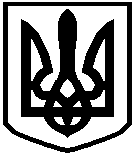 